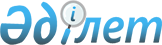 О внесении изменений и дополнений в постановление Правления Национального 
Банка Республики Казахстан от 29 июля 2003 года N 264 "Об утверждении 
Правил осуществления деятельности по инвестиционному управлению пенсионными 
активами", зарегистрированное в Министерстве юстиции Республики Казахстан под N 2484
					
			Утративший силу
			
			
		
					Постановление Правления Агентства Республики Казахстан по регулированию и надзору финансового рынка и финансовых организаций от 12 июля 2004 года N 202. Зарегистрировано в Министерстве юстиции Республики Казахстан 18 августа 2004 года N 3020. Утратило силу - постановлением Правления Агентства РК по регулированию и надзору финансового рынка и финансовых организаций от 30 июля 2005 года N 273 (V053831)



     В соответствии со 
 статьей 51 
 Закона Республики Казахстан "О пенсионном обеспечении в Республике Казахстан" и в целях расширения перечня финансовых инструментов Правление Агентства Республики Казахстан по регулированию и надзору финансового рынка и финансовых организаций ПОСТАНОВЛЯЕТ:




     1. Внести в 
 постановление 
 Правления Национального Банка Республики Казахстан от 29 июля 2003 года N 264 "Об утверждении Правил осуществления деятельности по инвестиционному управлению пенсионными активами" (зарегистрированное в Реестре государственной регистрации нормативных правовых актов Республики Казахстан под N 2484, опубликованное 8-21 сентября 2003 года в изданиях Национального Банка Республики Казахстан "Казакстан Ултык Банкінін Хабаршысы" и "Вестник Национального Банка Казахстана" N 19, с изменениями и дополнениями, внесенными 
 постановлением 
 Правления Национального Банка Республики Казахстан от 26 декабря 2003 года N 488, зарегистрированным в Реестре государственной регистрации нормативных правовых актов Республики Казахстан под N 2665), следующие изменения и дополнения:



     в Правилах осуществления деятельности по инвестиционному управлению пенсионными активами, утвержденных указанным постановлением:



     1) в пункте 1:



     в подпункте 3) цифру "10" заменить цифрой "15"; 



     подпункт 4) изложить в следующей редакции:



     "4) ценные бумаги иностранных государств, соответствующие условиям пункта 3-1 настоящих Правил, негосударственные ценные бумаги иностранных эмитентов и паи инвестиционных фондов, соответствующие условиям пункта 4 настоящих Правил, ценные бумаги международных финансовых организаций, определенных пунктом 2 настоящих Правил, - не более 40%, в том числе:



     ценные бумаги иностранных государств, соответствующие условиям подпункта 2) пункта 3-1 настоящих Правил, негосударственные ценные бумаги иностранных эмитентов и паи инвестиционных фондов, соответствующие условиям подпунктов 3)-4) пункта 4 настоящих Правил, - не более 30%;



     ценные бумаги иностранных государств, соответствующие условиям подпункта 3) пункта 3-1 настоящих Правил, негосударственные ценные бумаги иностранных эмитентов и паи инвестиционных фондов, соответствующие условиям подпунктов 5)-6) пункта 4 настоящих Правил, - не более 20%;



     ценные бумаги иностранных государств, соответствующие условиям подпункта 4) пункта 3-1 настоящих Правил, негосударственные ценные бумаги иностранных эмитентов, соответствующие условиям подпунктов 7)-8) пункта 4 настоящих Правил, - не более 10%;";



     в подпункте 7) цифру "15" заменить цифрой "20"; 



     подпункт 10) изложить в следующей редакции:



     "10) аффинированные драгоценные металлы, соответствующие международным стандартам качества, принятым Лондонской ассоциацией рынка драгоценных металлов (London bullion market association) и обозначенным в документах данной ассоциации как стандарт "Лондонская качественная поставка" ("London good delivery") - не более 5%;";



     2) дополнить пунктом 3-1 следующего содержания:



     "3-1. Организация (Фонд) вправе приобретать следующие ценные бумаги иностранных государств с учетом ограничений, установленных пунктом 1 настоящих Правил:



     1) ценные бумаги иностранных государств, имеющих долгосрочную рейтинговую оценку в иностранной валюте по международной шкале кредитного рейтинга не ниже "ААА" (по классификации рейтинговых агентств "Standard & Poor's" и "Fitch") или "Ааа" (по классификации рейтингового агентства "Moody's Investors Service");



     2) ценные бумаги иностранных государств, имеющих долгосрочную рейтинговую оценку в иностранной валюте по международной шкале кредитного рейтинга не ниже "АА" (по классификации рейтинговых агентств "Standard & Poor's" и "Fitch") или "Аа2" (по классификации рейтингового агентства "Moody's Investors Service");



     3) ценные бумаги иностранных государств, имеющих долгосрочную рейтинговую оценку в иностранной валюте по международной шкале кредитного рейтинга не ниже "А" (по классификации рейтинговых агентств "Standard & Poor's" и "Fitch") или "А2" (по классификации рейтингового агентства "Moody's Investors Service");



     4) ценные бумаги иностранных государств, имеющих долгосрочную рейтинговую оценку в иностранной валюте по международной шкале кредитного рейтинга не ниже "ВВВ" (по классификации рейтинговых агентств "Standard & Poor's" и "Fitch") или "Ваа2" (по классификации рейтингового агентства "Moody's Investors Service").";



     3) в пункте 4:



     абзац первый после слова "эмитентов" дополнить словами "и паи инвестиционных фондов"; 



     в подпунктах 1), 3) и 5) после слова "бумаги" дополнить словами "и паи инвестиционных фондов";



     4) в пункте 10 слово "трех" заменить словом "двенадцати".




     2. Настоящее постановление вводится в действие по истечении четырнадцати дней со дня государственной регистрации в Министерстве юстиции Республики Казахстан.




     3. Департаменту стратегии и анализа (Еденбаев Е.С.):



     1) совместно с Юридическим департаментом (Байсынов М.Б.) принять меры к государственной регистрации в Министерстве юстиции Республики Казахстан настоящего постановления;



     2) в десятидневный срок со дня государственной регистрации в Министерстве юстиции Республики Казахстан довести настоящее постановление до сведения заинтересованных подразделений Агентства Республики Казахстан по регулированию и надзору финансового рынка и финансовых организаций, организаций, осуществляющих инвестиционное управление пенсионными активами, накопительных пенсионных фондов.




     4. Департаменту по обеспечению деятельности Агентства (Несипбаев Р.Р.) принять меры к публикации настоящего постановления в средствах массовой информации Республики Казахстан.




     5. Контроль за исполнением настоящего постановления возложить на заместителя Председателя Агентства Республики Казахстан по регулированию и надзору финансового рынка и финансовых организаций Бахмутову Е.Л.


     Председатель 


					© 2012. РГП на ПХВ «Институт законодательства и правовой информации Республики Казахстан» Министерства юстиции Республики Казахстан
				